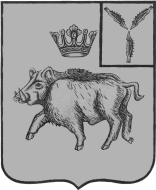 СОВЕТ ЦАРЕВЩИНСКОГО  МУНИЦИПАЛЬНОГО ОБРАЗОВАНИЯБАЛТАЙСКОГО МУНИЦИПАЛЬНОГО РАЙОНАСАРАТОВСКОЙ ОБЛАСТИВосемьдесят второе заседание Совета третьего созываРЕШЕНИЕот 14.11.2017 № 224	с. ЦаревщинаОб утверждении Правил аккредитациипредставителей средств массовой информациипри Совете Царевщинского муниципальногообразования Балтайского муниципального района Саратовской области В соответствии со статьёй 48 Закона Российской Федерации от 27.12.1991 № 2124-1 «О средствах массовой информации», руководствуясь статьей 21 Устава Царевщинского  муниципального образования Балтайского муниципального района Саратовской области, Совет Царевщинского муниципального образования Балтайского муниципального района Саратовской области РЕШИЛ:1.Утвердить Правила аккредитации представителей средств массовой информации при Совете Царевщинского муниципального образования Балтайского муниципального района Саратовской области, согласно приложению №1.2. Создать Комиссию по аккредитации представителей средств массовой информации при Совете Царевщинского муниципального образования Балтайского муниципального района Саратовской области.3. Утвердить состав Комиссии по аккредитации представителей средств массовой информации при Совете Царевщинского муниципального образования Балтайского муниципального района Саратовской области, согласно приложению № 2.4.Признать утратившим силу решение Совета депутатов Царевщинского муниципального образования Балтайского муниципального района Саратовской области от 30.06.2016 № 144 «Об утверждении Правил аккредитации представителей средств массовой информации при Совете депутатов Царевщинского муниципального образования Балтайского муниципального района Саратовской области». 5. Настоящее решение вступает в силу со дня опубликования на официальном сайте администрации Балтайского муниципального района.6. Контроль за исполнением настоящего решения возложить на постоянную комиссию Совета Царевщинского муниципального образования по вопросам местного самоуправленияСекретарь Совета Царевщинскогомуниципального образования                                               Л.А.РаевнинаПравила аккредитации представителей средств массовой информации при Совете Царевщинского муниципального образования Балтайского муниципального района Саратовской области1. Общие положения1. Аккредитация представителей средств массовой информации при Совете Царевщинского  муниципального образования Балтайского муниципального района Саратовской области (далее - аккредитация) проводится в целях свободного распространения информации, объективного и оперативного освещения деятельности, и упорядочения взаимодействия Совета Царевщинского муниципального образования Балтайского муниципального района Саратовской области (далее - Совет) со средствами массовой информации.2. Аккредитация осуществляется в соответствии с Законом Российской Федерации от 27.12.1991 № 2124-1 "О средствах массовой информации" и настоящими Правилами.3. Аккредитация проводится Комиссией по аккредитации представителей средств массовой информации при Совете Царевщинского муниципального образования Балтайского муниципального района Саратовской области (далее – Комиссия).4. Профессиональная деятельность аккредитованных при Совете представителей средств массовой информации регулируется Конституцией Российской Федерации, Федеральными законами, законами Саратовской области и настоящими Правилами.5. Аккредитуется конкретный журналист, который несет ответственность за достоверность и объективность материалов о деятельности Совета.6. Права аккредитованного журналиста не могут быть переданы другому лицу.2. Право на аккредитацию1. Право на аккредитацию при Совете имеют журналисты средств массовой информации, зарегистрированных в установленном законодательством Российской Федерации порядке.2. Необходимым условием аккредитации журналистов электронных средств массовой информации является наличие лицензии на осуществление теле- или радиовещания на территории Российской Федерации, выданной в установленном законодательством Российской Федерации порядке.3. Срок действия аккредитации1.Аккредитация осуществляется для журналистов официально зарегистрированных средств массовой информации, постоянно освещающих работу Совета, сроком на один год.4. Порядок аккредитации1. Совет заблаговременно информирует редакции средств массовой информации о правилах и сроках проведения аккредитации или переаккредитации при Совете.2. Заявка на аккредитацию журналиста подается в Совет на официальном бланке редакции средства массовой информации за подписью руководителя, заверенной печатью.3. В заявке необходимо указать:- полное наименование средства массовой информации;- состав учредителей (соучредителей) и издателя;- тираж, периодичность, время вещания, регион распространения, местонахождение, юридический, почтовый, электронный адрес, номера телефонов и факсов редакции;- фамилию, имя, отчество предлагаемого на аккредитацию журналиста, занимаемую должность, паспортные данные, образование, номера контактных телефонов (рабочий, мобильный).4. К заявке прилагаются:- копия свидетельства о государственной регистрации средства массовой информации;- копия лицензии на осуществление теле- и радиовещания на территории Российской Федерации для электронных средств массовой информации;- две фотографии размером 3 x  каждого аккредитуемого лица.5. Заявки, поданные не в срок и не соответствующие требованиям, утвержденным настоящими Правилами, а также направленные по факсу и электронной почте, к рассмотрению не принимаются.6. Аккредитация на основании представленной заявки осуществляется в срок, не превышающий 30 дней со дня подачи заявки на аккредитацию.7. Аккредитованным лицам за счет средств аккредитующей стороны выдается персональное аккредитационное удостоверение по форме согласно Приложению, к настоящим Правилам.8. Аккредитационные удостоверения выдаются Комиссией лично каждому аккредитованному журналисту, о чем делается соответствующая запись в книге учета аккредитационных документов.Книга учета аккредитационных документов ведется Советом.9. В случае увольнения журналиста или отзыва его аккредитации по решению руководства средства массовой информации об этом должно быть сообщено в Комиссию, после чего аккредитация данного лица прекращается. Редакция средства массовой информации имеет право подать заявку на аккредитацию другого своего сотрудника после возврата, ранее выданного аккредитационного удостоверения.10. Просроченные аккредитационные удостоверения подлежат изъятию.5. Отказ в аккредитации и лишение аккредитации1. Комиссия вправе отказать в аккредитации журналиста редакциям средств массовой информации, представившим для оформления аккредитации документы, содержащие не соответствующие действительности сведения.2. Комиссия имеет право отказать в аккредитации журналиста средствам массовой информации, которые по роду своей деятельности являются сугубо специализированными изданиями (рекламными, справочными и т.д.).3. В соответствии с Законом Российской Федерации от 27.12.1991   2124-1 «О средствах массовой информации» журналист может быть лишен аккредитации, если им или редакцией нарушены требования настоящих Правил либо распространены не соответствующие действительности сведения, наносящие ущерб деловой репутации или материальный вред Совету, а также порочащие честь и достоинство Совета, что подтверждено вступившим в законную силу решением суда.4. В случае лишения представителя средства массовой информации аккредитации Комиссией направляется официальное уведомление в редакцию средства массовой информации, от которой был аккредитован журналист. С момента получения указанного уведомления аккредитационное удостоверение считается недействительным и должно быть возвращено редакцией средства массовой информации в Комиссию не позднее чем в пятидневный срок.6. Права аккредитованных журналистов1.Аккредитованные при Совете журналисты имеют право:1.1. Получать необходимую информацию о предстоящих заседаниях, совещаниях и других мероприятиях, проводимых Советом депутатов.1.2. Присутствовать на заседаниях, совещаниях и встречах, проводимых Советом (за исключением мероприятий закрытого типа), по приглашению ответственных за организацию данных мероприятий.1.3. Получать официальную информацию во время проведения пресс-конференций и других специально организованных для средств массовой информации мероприятий.1.4. Знакомиться с представленными к публикации информационными материалами (пресс-релизы, справочная информация, заявления).1.5. При содействии Совета организовывать по интересующим вопросам встречи с должностными лицами для интервью и подготовки материалов о работе органов местного самоуправления.1.6. На первоочередное получение от Совета интересующей их информации, а также консультаций и необходимых разъяснений по рабочим материалам.7. Обязанности аккредитованных журналистов1.Аккредитованные при Совете журналисты обязаны:1.1. Соблюдать требования настоящих Правил.1.2. Подчиняться распорядку работы Совета, не опаздывать на мероприятия, получать дополнительные разъяснения до начала мероприятия и соблюдать установленный регламент работы Совета. Во время заседаний аккредитованным лицам запрещается вмешиваться в ход мероприятия (если оно не организовано специально для СМИ) или своими действиями создавать помехи в его проведении. При нарушении вышеуказанных требований журналист может быть удален из зала председательствующим на заседании. В случаях, когда проводится закрытое заседание или закрытое обсуждение отдельных вопросов, время проведения аудио- и видеозаписи, кино- и фотосъемки, а также время пребывания журналистов СМИ наданного типа мероприятиях согласовывается с председательствующим.1.3. Всесторонне и объективно освещать проводимые Советом мероприятия, содержание принятых Советом документов. Полученная журналистом официальная информация в ходе ее обработки не должна искажаться.1.4. Уважать при осуществлении профессиональной деятельности права, законные интересы, деловую репутацию, честь и достоинство личности депутатов Совета.1.5. Не использовать свои профессиональные возможности в целях сокрытия информации или фальсификации общественно значимых сведений, распространения слухов под видом достоверных сообщений, сбора информации в пользу постороннего лица или организации, не являющейся средством массовой информации.1.6. Соблюдать общепризнанные нормы журналистской этики, порядок организации и проведения мероприятия, не нарушать общественный порядок и нормы поведения в зданиях, помещениях, предоставленных для проведения мероприятий.1.7. Предъявлять по требованию Совета при осуществлении профессиональной деятельности аккредитационное удостоверение.ФОРМАаккредитационного удостоверения журналистаСостав комиссии по аккредитации представителей средств массовой информации при Совете Царевщинского муниципального образования Балтайского муниципального района Саратовской областиПриложение № 1к решению Совета Царевщинского муниципального образованияот 14.11.2017 № 224Приложениек Правилам аккредитации представителей средств массовой информации при Совете Царевщинского муниципального образования Балтайского муниципального района Саратовской областиСовет Царевщинского муниципального образования Балтайского муниципальный района Саратовской областиСовет Царевщинского муниципального образования Балтайского муниципальный района Саратовской областиСовет Царевщинского муниципального образования Балтайского муниципальный района Саратовской областиНазвание редакции массовой информацииФотоАккредитационное удостоверение №____Название редакции массовой информацииФото(ФИО, должность аккредитуемого)Председатель Комиссии                         ___________Действителен до Действителен до (ФИО, должность аккредитуемого)Председатель Комиссии                         ___________Приложение № 2к решению Совета Царевщинского муниципального образованияот 14.11.2014 № 224Председатель комиссии:- Фадеев Александр Михайлович;Заместитель председателя комиссии:-Соколов  Михаил  Павлович;Секретарь комиссии:-  Орлова  Елена  Николаевна;Члены комиссии:--Вертелов Юрий Иванович;Мартюшова Наталья Анатольевна.- 